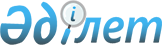 О внесении изменений и дополнений в решение Махамбетского районного маслихата от 10 декабря 2013 года № 138 "Об установлении перечня памятных дат и праздничных дней, кратности оказания социальной помощи и установление размера социальной помощи для отдельно взятой категории получателей"
					
			Утративший силу
			
			
		
					Решение Махамбетского районного маслихата Атырауской области от 28 февраля 2020 года № 421. Зарегистрировано Департаментом юстиции Атырауской области 13 марта 2020 года № 4611. Утратило силу решением Махамбетского районного маслихата Атырауской области от 28 июня 2022 года № 149
      Сноска. Утратило силу решением Махамбетского районного маслихата Атырауской области от 28.06.2022 № 149 (вводится в действие по истечении десяти календарных дней после дня его первого официального опубликования).
      В соответствии со статьей 6 Закона Республики Казахстан от 25 января 2001 года "О местном государственном управлении и самоуправлении в Республике Казахстан", со статьей 26 Закона Республики Казахстан от 6 апреля 2016 года "О правовых актах", с письмом первого заместителя Премьер-Министра Республики Казахстан от 16 октября 2019 года за № 21-12/2806, Махамбетский районный маслихат РЕШИЛ:
      1. Внести в решение Махамбетского районного маслихата от 10 декабря 2013 года № 138 "Об установлении перечня памятных дат и праздничных дней, кратности оказания социальной помощи и установление размера социальной помощи для отдельно взятой категории получателей" (зарегистрировано в реестре государственной регистрации нормативных правовых актов за № 2801, опубликовано 19 декабря 2013 года в районной газете "Жайық шұғыласы") следующие изменения и дополнения:
      в приложении 2 пункте 1:
      в подпункте 4) цифры "100 000" заменить цифрами "60 000";
      в подпункте 5) цифры "100 000" заменить цифрами "60 000"; 
      в подпункте 6) цифры "100 000" заменить цифрами "30 000"; 
      в подпункте 7) цифры "100 000" заменить цифрами "30 000"; 
      дополнить подпунктами 8) и 9) согласно приложению.
      2. Контроль за исполнением настоящего решения возложить на председателя постоянной комиссии районного маслихата по вопросам соблюдения законодательства, экономики и бюджета, финансов (Б. Рахметов).
      3. Настоящее решение вступает в силу со дня государственной регистрации в органах юстиции и вводится в действие по истечении десяти календарных дней после дня его первого официального опубликования. Размер социальной помощи для отдельно взятой категории получателей социальной помощи к памятным датам и праздничным дням
					© 2012. РГП на ПХВ «Институт законодательства и правовой информации Республики Казахстан» Министерства юстиции Республики Казахстан
				
      Председатель сессии

А. Құрманбаев

      Секретарь маслихата

М. Мырзашев
Приложение к решению Махамбетского районного маслихата от 28 февраля 2020 года № 421Приложение 2 к решению Махамбетского районного маслихата от 10 декабря 2013 года № 138
№
Категориии получателей социальной помощи 
Памятные даты и праздничные дни 
Размер социальной помощи, тенге
8) "жены (мужья) умерших инвалидов войны и приравненных к ним инвалидов, которые не вступали в другой брак"
День Победы
30 000
9) "для лиц, проработавших (прослуживших) не менее 6 месяцев с 22 июня 1941 года по 9 мая 1945 года, и, не награжденных орденами и медалями бывшего Союза ССР за самоотверженный труд и безупречную воинскую службу в тылу в годы Великой Отечественной войны"
День Победы
30 000